LES APPARENCES – DESCRIPTION PHYSIQUETrouver un mot :  Les cheveux sont.....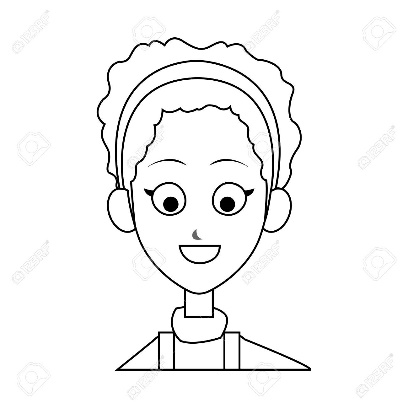 MOUSTACHENURBMACHEVEUXNEZALIRHPOIDSROUXIENRAECHATAINCDUCOUALUNETTESEEENVUNOIROSEOSNNDETAILLESIRFNUNVISAGESIRGOEEOUTREVIEUXUEYJLGRANDSELUDNORBOUCLESELCSUMTEBRABLANCPETITBARBEBLANCBLEUBLONDBOUCLESBRUNECHATAINCHAUVECHEVEUXFRISEGRANDGRISGROSJEUNELUNETTESMARRONMINCEMOUSTACHEMOYENNEMUSCLENEZNOIRONDULESPEAU PETIT POIDSRAIDESROSEROUXTAILLEVERTVIEUXVISAGEYEUXS